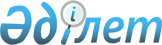 О дополнительных мерах по социальной защите в сфере занятости безработных из целевых групп населения Железинского района на 2015 год
					
			Утративший силу
			
			
		
					Постановление акимата Железинского района Павлодарской области от 03 апреля 2015 года № 86/4. Зарегистрировано Департаментом юстиции Павлодарской области 12 мая 2015 года № 4459. Утратило силу в связи с окончанием срока действия (письмо акимата Железинского района Павлодарской области от 19 января 2016 года № 1-16/22)      Сноска. Утратило силу в связи с окончанием срока действия (письмо акимата Железинского района Павлодарской области от 19.01.2016 № 1-16/22).

      В соответствии с подпунктом 14) пункта 1 статьи 31 Закона Республики Казахстан от 23 января 2001 года "О местном государственном управлении и самоуправлении в Республике Казахстан", пунктом 2 статьи 5 Закона Республики Казахстан от 23 января 2001 года "О занятости населения", исходя из ситуации на рынке труда и имеющихся бюджетных средств, акимат Железинского района ПОСТАНОВЛЯЕТ:

      1. Установить дополнительный перечень лиц, относящихся к целевым группам населения, проживающих на территории Железинского района на 2015 год:

      1) лица, длительное время не работающие (более одного года);

      2) лица, имеющие ограничение в труде по справкам врачебной консультативной комиссии;

      3) молодежь в возрасте от двадцати одного года до двадцати девяти лет;

      4) лица старше двадцати девяти лет, не имеющие трудового стажа;

      5) лица старше пятидесяти лет.

      2. Признать утратившим силу постановление акимата Железинского района от 22 ноября 2013 года № 467/10 "О дополнительных мерах по социальной защите в сфере занятости безработных из целевых групп населения Железинского района" (зарегистрированное в Реестре государственной регистрации нормативных правовых актов за № 3630, опубликованное от 4 января 2014 года за № 1 в районной газете "Родные просторы", опубликованное от 4 января 2014 года за № 1 в районной газете "Туған өлке").

      3. Контроль за исполнением настоящего постановления возложить на курирующего заместителя акима района.

      4. Настоящее постановление вводится в действие по истечении десяти календарных дней после дня его первого официального опубликования.


					© 2012. РГП на ПХВ «Институт законодательства и правовой информации Республики Казахстан» Министерства юстиции Республики Казахстан
				
      Аким района

К. Абушахманов
